Reporte de Libro Club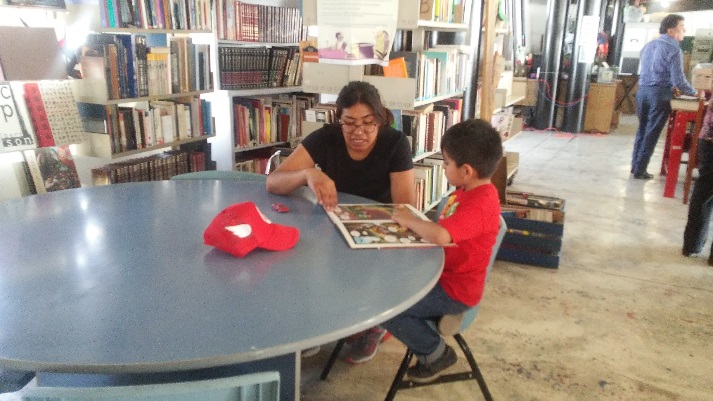 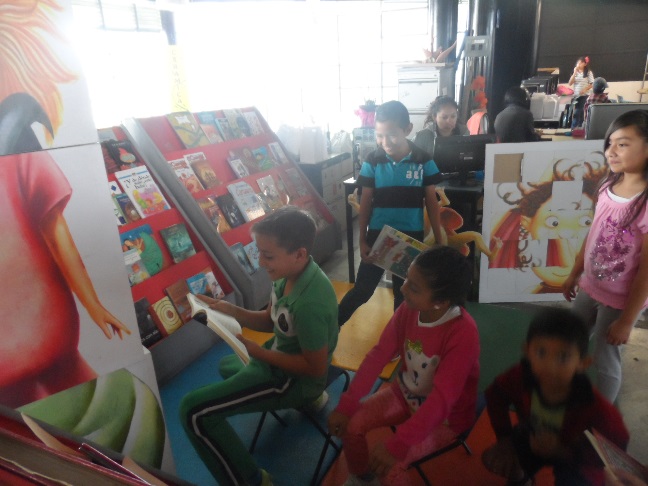 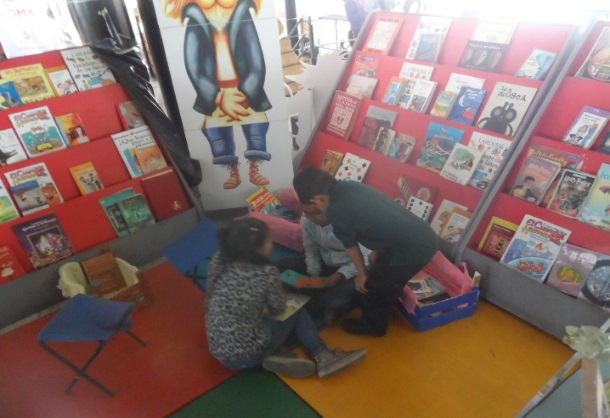 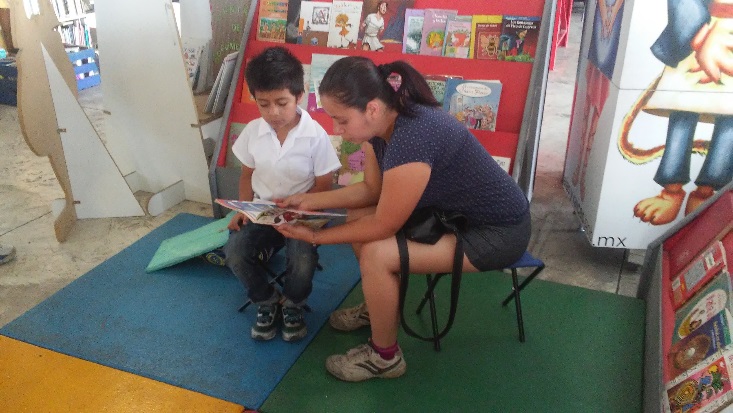 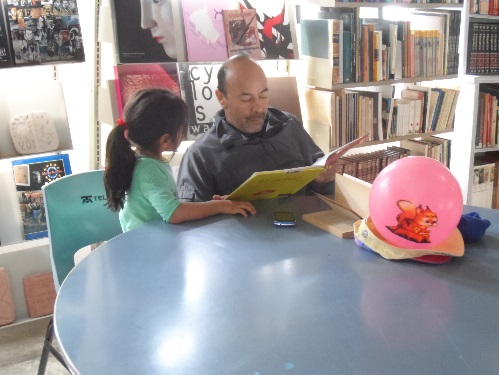 